Рассмотрено на заседании                                                        Утверждено и введено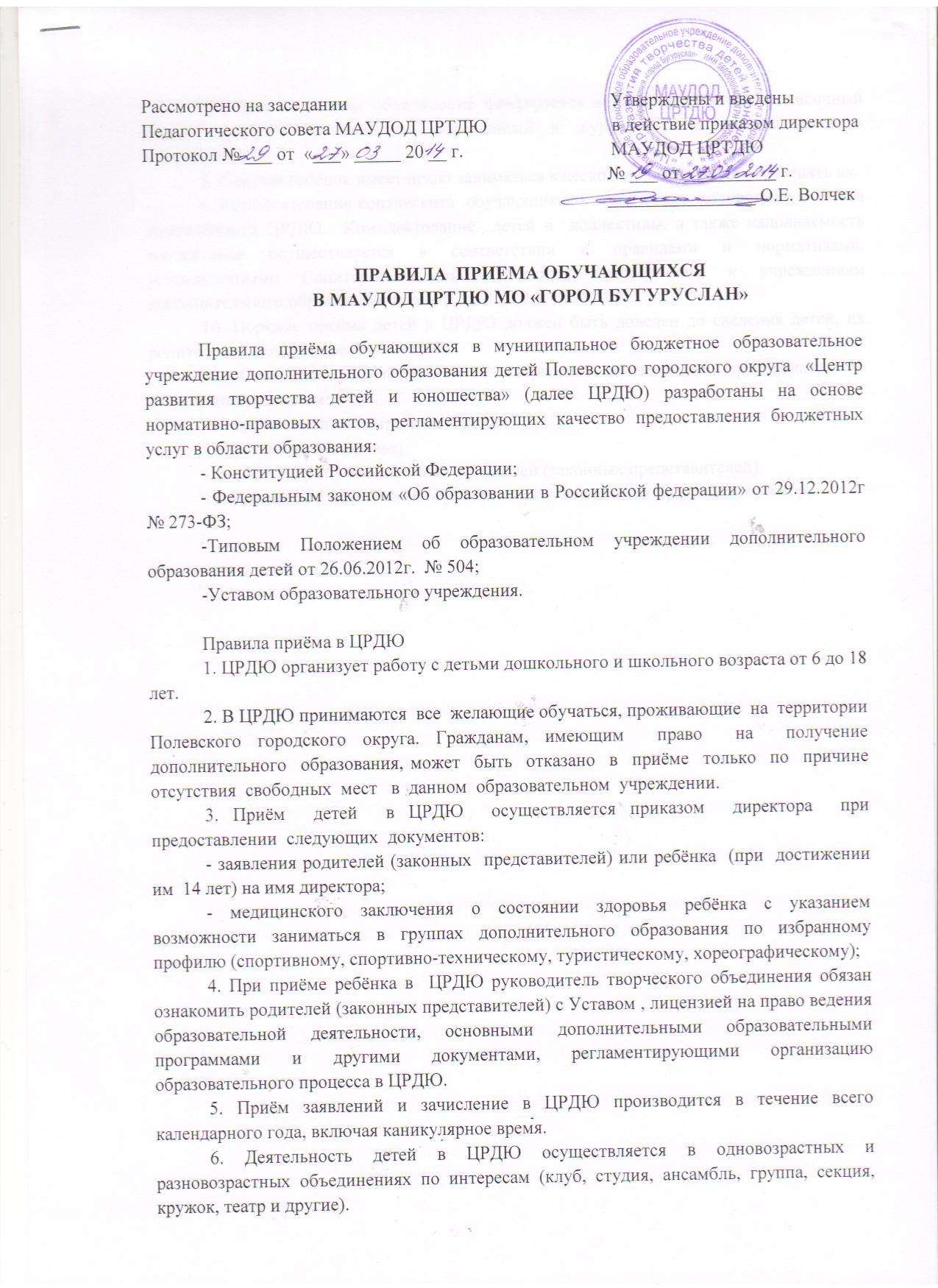 Педагогического совета МАУДОД ЦРТДЮ                           в действие приказом директора Протокол № ___ от  «___» _____ 20 __ г.                                МАУДОД ЦРТДЮ                                                                                                     № ___ от __________ г.                                                                                                     ________________ О.Е. ВолчекПОЛОЖЕНИЕ  о методическом совете муниципального  автономного учреждения дополнительного образования детей «Центр развития творчества детей и юношества» МО «город Бугуруслан»1. Общие положения1.1. Методический совет – коллективный профессиональный орган, объединяющий на добровольной основе членов педагогического коллектива образовательного учреждения в целях осуществления руководства методической деятельностью.1.3. Совет является консультативным органом по вопросам организации методической работы в учреждении. 1.4. Методический совет в своей деятельности руководствуется: - Конституцией Российской Федерации;- Законом Российской Федерации «Об образовании в РФ» от 29.12.2012г № 273-ФЗ;- - Типовым Положением об образовательном учреждении дополнительного образования детей от 26.06.2012г.  № 504;-Уставом МАУДОД ЦРТДЮ, настоящим Положением, иными локальными нормативными актами  учреждения.2. Основные задачи деятельности2.1. Разрабатывать основные направления методической деятельности учреждения. Изучать нормативную и методическую документацию по вопросам дополнительного образования. 2.2. Способствовать развитию личностно-ориентированной педагогической деятельности, обеспечивать условия для самообразования, самосовершенствования и самореализации личности педагогов. 2.3. Создавать условия для использования в работе педагогов диагностических методик и мониторинговых программ по прогнозированию, обобщению и оценке результатов деятельности.2.4. Проводить первичную экспертизу стратегических документов образовательного учреждения (программ развития, образовательных и учебных программ, учебных планов), обеспечивать методическое сопровождение учебных программ, разрабатывать учебные, методические материалы.2.5. Организовывать консультирование педагогов по проблемам совершенствования профессионального мастерства, методики проведения различных видов занятий и их учебно-методического и материально-технического обеспечения.2.6. Организовывать взаимодействие с другими учреждениями дополнительного образования с целью обмена опытом и передовыми технологиями в области дополнительного образования.3. Содержание деятельности3.1. Содержание деятельности методического совета определяется планом работы, который в свою очередь определяется целями и задачами учреждения.3.2. Содержание направлено на повышение квалификации педагогических работников образовательного учреждения, совершенствование образовательного процесса и состоит в следующем:3.2.1. Осуществление контроля и оказания поддержки в апробации инновационных учебных программ и реализации новых педагогических методик и технологий.3.2.2. Разработка планов, графиков и программ повышения квалификации и развития профессионального мастерства педагогических работников.3.2.3. Обсуждение рабочих, инновационных, экспериментальных программ и рекомендация их педагогическому совету для обсуждения и утверждения.3.2.4. Оценка деятельности членов педагогического коллектива, рекомендации по аттестации педагогов, присвоению категорий, представлению к званиям и другим поощрениям.3.2.5. Организация общего руководства методической, научной, инновационной деятельностью, проведение школьных научно-практических конференций, тренерско-преподавательских семинаров, «круглых столов», методических конкурсов, выставок, смотров, методических дней, недель, декад и др.4. Структура и организация деятельности4.1. В состав совета входят руководители методических объединений, заместитель директора по УВР, методисты, заведующие отделам, руководитель структурного подразделения. Деятельность возглавляет заместитель директора по УВР. 4.2. Периодичность заседаний совета определяется председателем по мере необходимости, но не реже 1 раза в квартал. 4.3. Решения методического совета принимаются открытым голосованием простым большинством голосов от присутствующих и носят рекомендательный характер. Рекомендации входят в силу после утверждения педагогическим советом или директором.4.4. Работа совета осуществляется на основе годового плана. План составляется председателем методического совета, рассматривается на заседании методического совета, согласовывается с директором учреждения и утверждается на заседании педагогического совета учреждения.4.5. В своей деятельности методический совет подотчетен педагогическому совету учреждения. Контроль за деятельностью методического совета осуществляется директором учреждения в соответствии с планами методической работы.5. Документация и отчетность5.1. Заседания и решения методического совета протоколируются. 5.2. Протоколы заседаний хранятся в делопроизводстве учреждения.